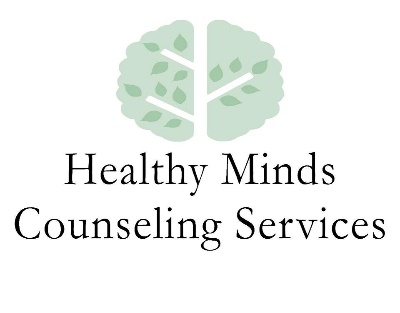 HIPAA Privacy Authorization FormAuthorization for Use or Disclosure of Protected Health InformationName of Patient: ________________________________________Patient’s Date of Birth:  ___________________________________(Required by the Health Insurance Portability and Accountable Act, 45 CFR Parts 160 and 164)AuthorizationI authorize Healthy Minds Counseling Services, Inc. (healthcare provider) to use and disclose the protected health information described below to:_________________________________________________Effective PeriodThis authorization for release of information covers the period of healthcare from (please check one) ________________ to _______________          Begin date		      End dateOR all past, present, and future periods.Extent of Authorization (please check one) I authorize the release of my complete health record (including records relating to mental healthcare, communicable diseases, HIV or AIDS, and treatment of alcohol or substance abuse).OR I authorize the release of my complete health record with the exception of the following information:  Mental health records  Communicable diseases (including HIV and AIDS)  Alcohol/substance abuse treatment  Other (please specify):  _______________________________This medical information may be used by the person I authorize to receive this information for medical treatment or consultation, billing or claims payment, or other purposes as I may direct.This authorization shall be in force and effective until ___________________ (date of event), at which time this authorization expires.I understand that I have the right to revoke this authorization, in writing, at any time.  I understand that a revocation is not effective to the extent that any person or entity has already acted in reliance on my authorization or if my authorization was obtained as a condition of obtaining insurance coverage and the insurer has a legal right to contest a claim.I understand that my treatment, payment, enrollment or eligibility for benefits will not be conditioned on whether I sign this authorization.I understand that information used or disclosed pursuant to this authorization may be disclosed by the recipient and may no longer be protected by federal or state law.Signature of patient or personal representativePrinted name of patient or personal representative and his or her relationship to clientDate